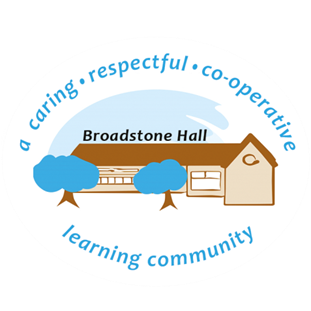 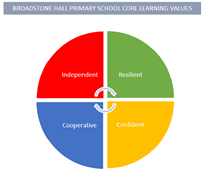 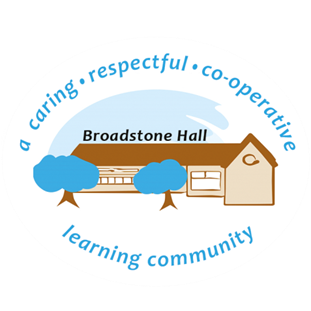 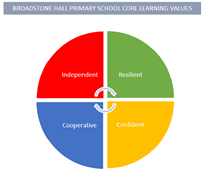 Equality at Broadstone HallAt Broadstone Hall Primary School, we welcome our duties under the Equality Act 2010 to eliminate discrimination, advance equality of opportunity and foster good relations between people who share and do not share the following protected characteristics:We aim to achieve this through the delivery of an inclusive curriculum and learning environment where all individuals can see themselves reflected within it and which prepares them for life in a diverse society.  The nine protected characteristics are promoted through our curriculum deliver and will allow all children at Broadstone Hall to become successful learners, have a strong sense of belonging in line with our behaviour blueprint and become confident and responsible citizens in line with our core values. Equality Objectives 2022-2023 Ensure all staff members are familiar with the Equality Act 2010 and their responsibilities within this.To foster a culture that empowers children to challenge their misconceptions and build their knowledge of others around them by continually evaluating the curriculum to maximise opportunities to teach and learn about equality.To carefully map the nine protected characteristics across our long-term subject plans.To continue to recognise and celebrate diversity with our community whilst promoting community cohesionRaceDisabilityGenderAgeReligion or beliefSexual orientationPregnancy & maternityGender identityMarriage and civil partnership 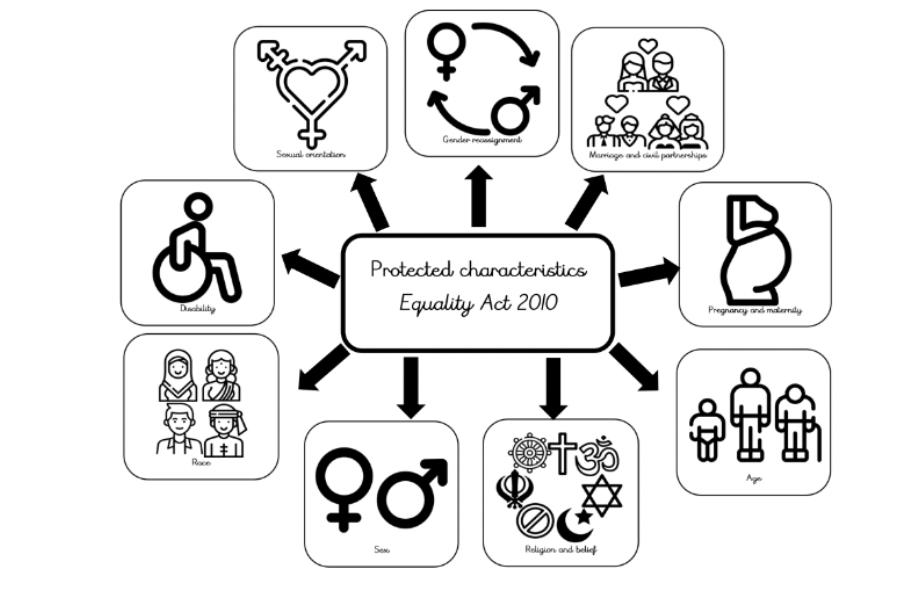 